ALLEGATO ADOMANDA DI PARTECIPAZIONE PREMIO “FRANCESCA PARIS KIRCHNER” per OPERATORI SOCIO SANITARI IN CURE PALLIATIVE 2023 1^ EdizioneIl/la sottoscritto/a _________________________nato/a ___________Provincia ______ Il ___________ Codice Fiscale _________________ residente a ___________ via _________________________n. ____CAP. ___________. Tel. _______________ cell. __________________ email ___________________chiedela partecipazione al concorso per l’assegnazione del premio per un elaborato  sul lavoro degli operatori socio sanitari in cure palliative A titolo individuale o  Per conto del gruppo di lavoro formato da:___________________________________ C.F.: ________________________________________________________________ C.F.: _______________________________________________________________ C.F.: _____________________________dichiaradi aver preso visione del bando PREMIO FRANCESCA PARIS KIRCHNER e di accettarne senza riserve tutte le condizioni Titolo dell’elaborato: ________________________________________________________________________________dichiara inoltredi essere assunto/a con la qualifica di OSS presso l’Hospice di   di essere stato/a in servizio nel 2023di autorizzare la pubblicazione di una sintesi del lavoro sul sito della SICP e della Fondazione Hospice Trentino;di autorizzare il trattamento dei dati personali Allegal’elaborato in formato digitale (file pdf compresso); una lettera di presentazione della/del coordinatrice/coordinatore infermieristica/o dell’Hospice un abstract dell’elaborato (massimo 3000 caratteri spazi inclusi)Informativa PrivacyAi sensi dell’art. 13 del Regolamento UE 2016/679 “Regolamento Generale sulla protezione dei dati personali” (GDPR) la Fondazione Hospice Trentino onlus tratterà i dati personali nell’ambito delle proprie finalità istituzionali esclusivamente per lo svolgimento della presente procedura di selezione (art. 6, paragrafo 1, lett. e), del GDPR).Il Titolare del trattamento è la Fondazione Hospice Trentino onlus, Via Menguzzato,48 38123 Trento, e-mail: fondazionehospicetn@pcert.it.  Il Responsabile della protezione dei dati può essere contattato al seguente indirizzo e-mail: info@fondazionehospicetrentino.it. Il trattamento dei dati sarà effettuato esclusivamente da parte di personale autorizzato in relazione ai compiti e alle mansioni assegnate e nel rispetto dei principi di liceità, correttezza, trasparenza, adeguatezza, pertinenza e necessità. I dati raccolti non saranno oggetto di trasferimento in Paesi extra Ue. Il conferimento dei dati personali è indispensabile per lo svolgimento della presente procedura e il mancato conferimento preclude la partecipazione alla procedura stessa. I dati saranno conservati per il periodo necessario allo svolgimento della procedura e all’espletamento di tutti gli adempimenti di legge. In ogni momento potranno essere esercitati nei confronti del Titolare i diritti di cui agli artt. 15 e ss. del GDPR e, in particolare, l’accesso ai propri dati personali, la rettifica, l’integrazione, la cancellazione, la limitazione nonché il diritto di opporsi al trattamento. Resta salvo il diritto di proporre reclamo al Garante per la protezione dei dati personali ai sensi dell’art. 77 del GDPR.   Il titolare										Laura Froner 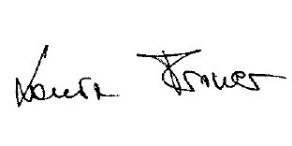 Luogo e data _______________________________								Firma per accettazione  _____________________Per informazioni: Fondazione Hospice Trentino Onlus: info@fondazionehospicetn.itBolzano - Azienda Sanitaria	Mori - Amedeo BettiniMezzolombardo - Azienda SanitariaTrento - Casa Hospice Cima Verde